LES PASSEJAÏRES DE VARILHES                    				  	 FICHE ITINÉRAIRETARASCON n° 54"Cette fiche participe à la constitution d'une mémoire des itinéraires proposés par les animateurs du club. Eux seuls y ont accès. Ils s'engagent à ne pas la diffuser en dehors du club."Date de la dernière mise à jour : 26 avril 2020La carte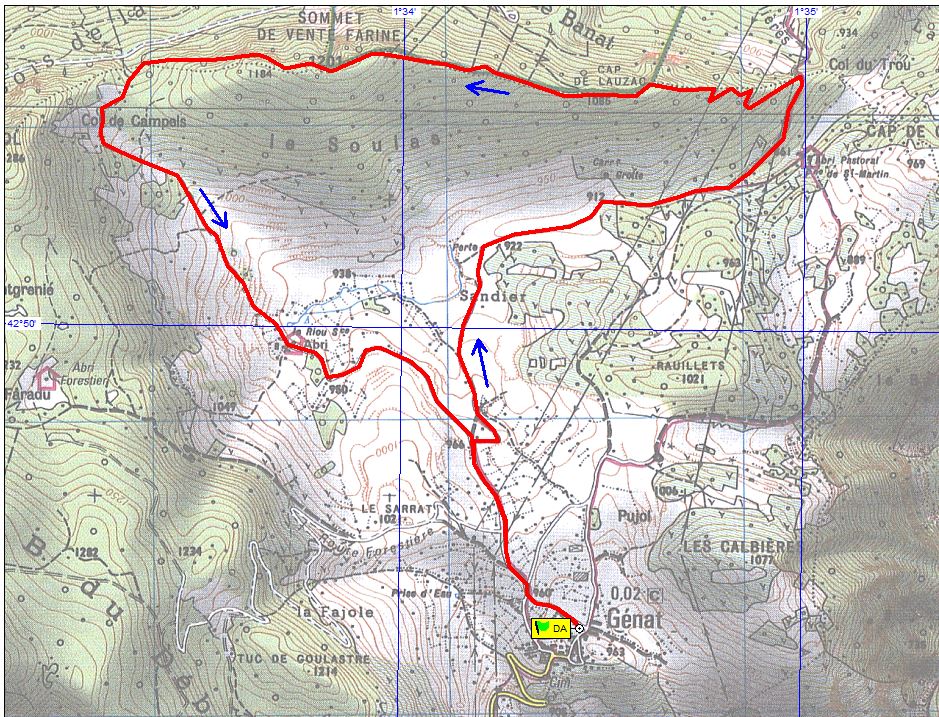 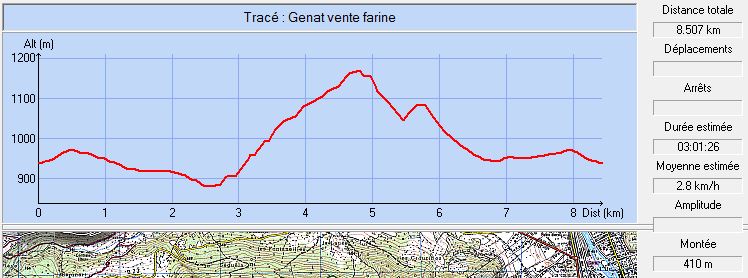                                Je suis certain que nous sommes partis de ce vaste parkingCommune de départ et dénomination de l’itinéraire : Génat – Parking public au Nord-Est du village, place de Berduc – Le sommet de Vente Farine en circuit depuis GénatDate, animateur(trice), nombre de participants (éventuel) :22.04.2017 – J.C. Mandement – 31 participants (Reportage photos)L’itinéraire est décrit sur les supports suivants : Parcours "inventé" par les animateurs du clubClassification, temps de parcours, dénivelé positif, distance, durée :Marcheur – 3h00 – 350 m – 8,5 km – ½ journée               Indice d’effort : 47  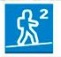 Balisage : Jaune jusqu’au Col du Trou ; Pas de balisage par la suiteParticularité(s) : Site ou point remarquable :Le plateau de Génat, une cutriositéLes points de vue sur les vallées et les sommets voisins depuis le cheminement en crête entre le CVol du Trou et le sommet de Vente Farine.Trace GPS : Oui Distance entre la gare de Varilhes et le lieu de départ : 35 kmObservation(s) : A nouveau programmée le 23 octobre 2019, cette sortie a été annulée pour cause de très mauvais temps.Photos randonnée Ariège Pyrénées propose une randonnée en boucle vers Vente Farine qui diffère de celle-ci en proposant un passage par le Pla de Faradu dans la première partie. Il rejoint celui-ci entre l’abri du Riou et le col de Campels. Il est décrit dans le sens inverse de celui proposé par le club.